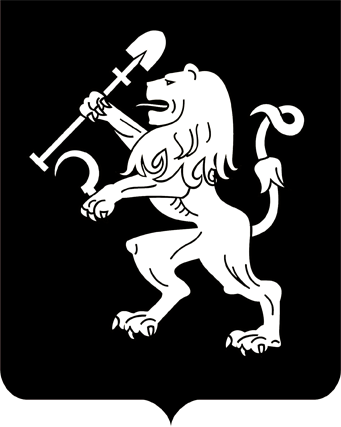 АДМИНИСТРАЦИЯ ГОРОДА КРАСНОЯРСКАПОСТАНОВЛЕНИЕО внесении изменений в постановление администрации города от 01.03.2017 № 121В целях приведения правовых актов города в соответствие с законодательством Российской Федерации, руководствуясь статьями 41,             58, 59 Устава города Красноярска,ПОСТАНОВЛЯЮ:1. Внести в приложение к постановлению администрации города от 01.03.2017 № 121 «Об утверждении Порядка и сроков представления, рассмотрения и оценки предложений заинтересованных лиц о включении дворовой территории в муниципальную программу «Повышение эффективности деятельности городского самоуправления» на 2017 год     и плановый период 2018–2019 годов» следующие изменения:1) подпункт 6 пункта 4 признать утратившим силу;2) подпункт 2 пункта 8 дополнить словами «, а также иные сведения, определённые подпунктами 2–10 пункта 4 настоящего Порядка»;3) подпункт 7 пункта 8 признать утратившим силу;4) в приложении к Порядку представления, рассмотрения и оценки предложений по включению дворовой территории в муниципальную программу «Повышение эффективности деятельности городского самоуправления» на 2017 год и плановый период 2018–2019 годов:графу «Критерии отбора» строки 2 таблицы изложить в следующей редакции:«Выполнение работ по капитальному ремонту общего имущества многоквартирного дома в 2017 году, проводимого в рамках краткосрочного плана реализации региональной программы капитального ремонта общего имущества в многоквартирных домах Региональным фондом капитального ремонта многоквартирных домов Красноярского края»;графу «Критерии отбора» строки 5 таблицы изложить в следующей редакции:«Доля голосов собственников помещений многоквартирного дома, принявших участие в голосовании по вопросам повестки общего собрания собственников помещений, от общего числа голосов собственников помещений в многоквартирном доме»;в графе «Критерии отбора» строки 9 таблицы слова «прилегающих к дворовой территории» заменить словами «расположенных на дворовой территории».2. Настоящее постановление опубликовать в газете «Городские новости» и разместить на официальном сайте администрации города.Глава города                                                                          Э.Ш. Акбулатов27.03.2017№ 184